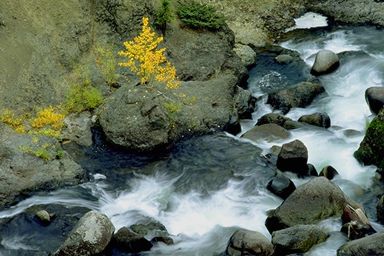 RIVER CLEANUP – SATURDAY, AUGUST 24, 2013MEET AT SLOAN PARK 10 A.M.